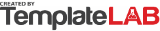 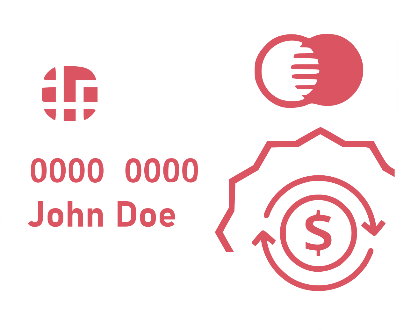 RECURRING RECURRING RECURRING RECURRING RECURRING RECURRING RECURRING CREDIT CARD AUTHORIZATION FORMCREDIT CARD AUTHORIZATION FORMCREDIT CARD AUTHORIZATION FORMCREDIT CARD AUTHORIZATION FORMCREDIT CARD AUTHORIZATION FORMCREDIT CARD AUTHORIZATION FORMCREDIT CARD AUTHORIZATION FORMCREDIT CARD AUTHORIZATION FORMCREDIT CARD AUTHORIZATION FORMCompany Name:Company Name:Company Name:Paymentrequest Company LTDPaymentrequest Company LTDPaymentrequest Company LTDPaymentrequest Company LTDCompany Address:Company Address:Company Address:102 Credit Avenue102 Credit AvenueCity/State/ZIP:City/State/ZIP:City/State/ZIP:Fortwidth, California, CA 20345Fortwidth, California, CA 20345Fortwidth, California, CA 20345Fortwidth, California, CA 20345PRINCIPLE EXPLAINEDPRINCIPLE EXPLAINEDPRINCIPLE EXPLAINEDPRINCIPLE EXPLAINEDPRINCIPLE EXPLAINEDYou authorize regularly scheduled charges to your checking/savings account or credit card.  You will be charged the amount indicated below each billing period.  A receipt for each payment will be emailed to you and the charge will appear on your bank statement. You agree that no prior-notification will be provided unless the date or amount changes, in which case you will receive notice from us at least 10 days prior to the payment being collected.You authorize regularly scheduled charges to your checking/savings account or credit card.  You will be charged the amount indicated below each billing period.  A receipt for each payment will be emailed to you and the charge will appear on your bank statement. You agree that no prior-notification will be provided unless the date or amount changes, in which case you will receive notice from us at least 10 days prior to the payment being collected.You authorize regularly scheduled charges to your checking/savings account or credit card.  You will be charged the amount indicated below each billing period.  A receipt for each payment will be emailed to you and the charge will appear on your bank statement. You agree that no prior-notification will be provided unless the date or amount changes, in which case you will receive notice from us at least 10 days prior to the payment being collected.You authorize regularly scheduled charges to your checking/savings account or credit card.  You will be charged the amount indicated below each billing period.  A receipt for each payment will be emailed to you and the charge will appear on your bank statement. You agree that no prior-notification will be provided unless the date or amount changes, in which case you will receive notice from us at least 10 days prior to the payment being collected.You authorize regularly scheduled charges to your checking/savings account or credit card.  You will be charged the amount indicated below each billing period.  A receipt for each payment will be emailed to you and the charge will appear on your bank statement. You agree that no prior-notification will be provided unless the date or amount changes, in which case you will receive notice from us at least 10 days prior to the payment being collected.You authorize regularly scheduled charges to your checking/savings account or credit card.  You will be charged the amount indicated below each billing period.  A receipt for each payment will be emailed to you and the charge will appear on your bank statement. You agree that no prior-notification will be provided unless the date or amount changes, in which case you will receive notice from us at least 10 days prior to the payment being collected.You authorize regularly scheduled charges to your checking/savings account or credit card.  You will be charged the amount indicated below each billing period.  A receipt for each payment will be emailed to you and the charge will appear on your bank statement. You agree that no prior-notification will be provided unless the date or amount changes, in which case you will receive notice from us at least 10 days prior to the payment being collected.You authorize regularly scheduled charges to your checking/savings account or credit card.  You will be charged the amount indicated below each billing period.  A receipt for each payment will be emailed to you and the charge will appear on your bank statement. You agree that no prior-notification will be provided unless the date or amount changes, in which case you will receive notice from us at least 10 days prior to the payment being collected.You authorize regularly scheduled charges to your checking/savings account or credit card.  You will be charged the amount indicated below each billing period.  A receipt for each payment will be emailed to you and the charge will appear on your bank statement. You agree that no prior-notification will be provided unless the date or amount changes, in which case you will receive notice from us at least 10 days prior to the payment being collected.You authorize regularly scheduled charges to your checking/savings account or credit card.  You will be charged the amount indicated below each billing period.  A receipt for each payment will be emailed to you and the charge will appear on your bank statement. You agree that no prior-notification will be provided unless the date or amount changes, in which case you will receive notice from us at least 10 days prior to the payment being collected.You authorize regularly scheduled charges to your checking/savings account or credit card.  You will be charged the amount indicated below each billing period.  A receipt for each payment will be emailed to you and the charge will appear on your bank statement. You agree that no prior-notification will be provided unless the date or amount changes, in which case you will receive notice from us at least 10 days prior to the payment being collected.You authorize regularly scheduled charges to your checking/savings account or credit card.  You will be charged the amount indicated below each billing period.  A receipt for each payment will be emailed to you and the charge will appear on your bank statement. You agree that no prior-notification will be provided unless the date or amount changes, in which case you will receive notice from us at least 10 days prior to the payment being collected.You authorize regularly scheduled charges to your checking/savings account or credit card.  You will be charged the amount indicated below each billing period.  A receipt for each payment will be emailed to you and the charge will appear on your bank statement. You agree that no prior-notification will be provided unless the date or amount changes, in which case you will receive notice from us at least 10 days prior to the payment being collected.You authorize regularly scheduled charges to your checking/savings account or credit card.  You will be charged the amount indicated below each billing period.  A receipt for each payment will be emailed to you and the charge will appear on your bank statement. You agree that no prior-notification will be provided unless the date or amount changes, in which case you will receive notice from us at least 10 days prior to the payment being collected.You authorize regularly scheduled charges to your checking/savings account or credit card.  You will be charged the amount indicated below each billing period.  A receipt for each payment will be emailed to you and the charge will appear on your bank statement. You agree that no prior-notification will be provided unless the date or amount changes, in which case you will receive notice from us at least 10 days prior to the payment being collected.CARDHOLDER CONSENTCARDHOLDER CONSENTCARDHOLDER CONSENTCARDHOLDER CONSENTCARDHOLDER CONSENTCARDHOLDER CONSENTBy signing this document, IBy signing this document, IBy signing this document, IBy signing this document, IJohn DoeJohn DoeJohn Doe  authorize  authorizeCOMPANY NAMECOMPANY NAMECOMPANY NAMECOMPANY NAME to to(Full Name)(Full Name)(Full Name)(Business Name)(Business Name)(Business Name)(Business Name)charge my credit card indicated below for charge my credit card indicated below for charge my credit card indicated below for charge my credit card indicated below for charge my credit card indicated below for charge my credit card indicated below for $1,200.00$1,200.00  on the  on the25th25th  of each  of each  of each(Amount $)(Amount $)(Day/Date)(Day/Date)MonthMonthMonth  for payment of my  for payment of myElectrical bike rentElectrical bike rentElectrical bike rentElectrical bike rentElectrical bike rentElectrical bike rentElectrical bike rentElectrical bike rentElectrical bike rentElectrical bike rent(Frequency)(Frequency)(Frequency)(Type of Bill)(Type of Bill)(Type of Bill)(Type of Bill)(Type of Bill)(Type of Bill)(Type of Bill)(Type of Bill)(Type of Bill)(Type of Bill)Billing Address:Billing Address:Billing Address:City/State/ZIP:City/State/ZIP:City/State/ZIP:Phone or Email:Phone or Email:Phone or Email:SIGNATURE:SIGNATURE:SIGNATURE:      Date:      Date:CREDIT CARD INFOCREDIT CARD INFOCREDIT CARD INFOCREDIT CARD INFOCREDIT CARD INFOCardholder Name:Cardholder Name:Cardholder Name:John DoeJohn DoeJohn DoeJohn DoeJohn DoeJohn DoeJohn DoeJohn DoeJohn DoeJohn DoeJohn DoeJohn DoeCredit Card Type:Credit Card Type:Credit Card Type:VISAVISAVISAVISAVISAVISAVISAVISAVISAVISAVISAVISAAccount Number:Account Number:Account Number:0000 00000000 00000000 00000000 00000000 00000000 00000000 00000000 00000000 00000000 00000000 00000000 0000Expiry Date:Expiry Date:Expiry Date:Dec-21Dec-21CVV (Digits):CVV (Digits):CVV (Digits):00000000   © TemplateLab.com   © TemplateLab.com   © TemplateLab.com   © TemplateLab.com   © TemplateLab.com